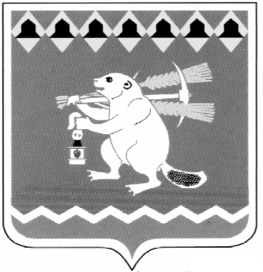                                  Артемовский  городской  округТерриториальный   орган местного   самоуправления  села  Лебёдкино с подведомственной  территорией  населенных  пунктов: поселок  Боровской, село Антоново, село  БичурП Р И К А З============================================12.09.2018                                                                                        №  18О  проведении Всероссийского экологического субботника                       «Зеленая Россия»  и осеннего декадника  по наведению чистоты и порядка на территории Территориального органа местного самоуправления села Лебёдкино  в 2018 годуС целью консолидации усилий жителей по уборке территорий от бытового мусора, улучшения экологической обстановки в Артемовском городском округе, повышения экологической культуры населения, привлечения внимания общественности к экологическим проблемам, в соответствии  со  статьями  21, 22  Федерального  закона от 30 марта 1999 года  № 52-ФЗ «О санитарно – эпидемиологическом благополучии населения», Федеральным законом от 06 октября 2003 года № 131 – ФЗ «Об общих принципах организации местного самоуправления в Российской Федерации», Правилами благоустройства территории Артемовского городского округа, принятыми решением Думы Артемовского городского округа от 28.09.2017     № 243, принимая во внимание письмо Администрации Восточного управленческого округа Свердловской области от 30.07.2018 № 32-01-81/1532, руководствуясь статьями 30, 31 Устава Артемовского городского округа,Приказываю:1. Провести Всероссийский экологический субботник «Зеленая Россия» и  осенний декадник по наведению чистоты и порядка на территории Артемовского городского округа в период с 08.09.2018 по 07.10.2018.2. Провести экологическую акцию «Генеральная уборка страны» по ликвидации стихийных свалок и «Чистый берег» на территории Артемовского городского округа. Срок - 15.09.2018.3. Утвердить Перечень территорий общего пользования для уборки в рамках Всероссийского экологического субботника «Зеленая Россия» и осеннего декадника по наведению чистоты и порядка на территории Артемовского городского округа в 2018 году (Приложение 1).4. Рекомендовать руководителям предприятий и организаций независимо от организационно-правовой формы провести в коллективах организационную  работу  по наведению чистоты и порядка на закрепленных территориях.5. Приказ разместить на официальном сайте ТОМС с.Лебёдкино в информационно-телекоммуникационной сети «Интернет».6. Контроль за исполнением  настоящего распоряжения оставляю за собой.	Председатель                                                                                С.Н.СитниковПриложение    к приказу  от 12.09.2018  № 18                          План мероприятий по проведению с 08.09.2018г по 07.10.2018г. Всероссийского экологического субботника «Зеленая Россия» и осеннего декадника  по наведению чистоты и порядка  на территории села Лебёдкино в 2018 году.№п/пНаименование мероприятийДата выполненияОтветственные исполнители1234    1.Составление планов мероприятий по организации проведения очистки территорий подведомственных учреждений и объектов и их предоставление в ТОМС с. Лебёдкинодо 08.09.2018руководители бюджетных организаций, расположенных на территории села2.Проведение разъяснительной работы с владельцами торговых предприятий, осуществляющих деятельность на территории села Мироново, о необходимости организованно провести уборку на отведенных и прилегающих территориях,  для предотвращения загрязнения улиц, выполнить благоустройство территорий с разбивкой клумб и цветниковдо 08.09.018ТОМС с.Лебёдкино3.Организация массовых акций (субботников) по уборке и благоустройству на территории с. Лебёдкино с максимальным привлечением всего населенияв течение     месячникаТОМС с. Лебёдкино, уличные комитеты, предприятия и организации независимо от форм собственности, индивидуальные предприниматели4.Уборка кюветов и придорожных полос от мусорав течении месячникаТОМС с.Лебёдкино подрядная организация6.Уборка мусора и обустройство придомовых территорийв течение месячникауличные комитеты,  организации, обслуживающие жилой фонд7.Организация санитарной очистки городских лесов, скверов, парков, а также водоохранных зон водных объектовв течение  месячникаТОМС с.Лебёдкино8.Выявление и организация работ по ликвидации несанкционированных свалок (сбор, транспортирование), на улицах до 01.10.2018 ТОМС с. Лебёдкино9.Организация работы по приведению в надлежащее состояние территории кладбищ, вывоза с территорий кладбищ мусорадо 01.10.2018ТОМС с.Лебёдкино, жители села  10.Организация проведения осмотров территорий по выполнению мероприятий по наведению чистоты и порядка села Мироновов течение месячникаТОМС с.Лебёдкино, уличные комитеты 11.Обеспечение наведения чистоты и порядка на прилегающих и отведенных территориях в соответствии с Правилами благоустройства, обеспечения пожарной безопасности и санитарного содержания территорий.в течение месячникаграждане, проживающие на территории села Лебёдкино, предприятия и организации независимо от форм собственности, индивидуальные предприниматели, осуществляющие деятельность на территории села